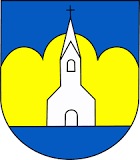  STRATEGIA     Strategia Rozwiązywania Problemów Społecznych                   na terenie Gminy Miasto Reda                                2021 – 2030Wykonawca:SRiP-PPBS   Gdańsk, Hausbrandta 32tel. 58  557 12 23srip.com.pl                   SPIS TREŚCIDział IWSTĘP. ZNACZENIE STRATEGII DLA MIASTA						4METODOLOGIA										6Dział IIDIAGNOZA SPOŁECZNA MIASTA. GŁÓWNE WSKAŹNIKI				71.1 Ogólna charakterystyka 								71.2 Obszar społeczny (pomoc społeczna, edukacja, kultura, sport, bezpieczeństwo) charakterystyka i wskaźniki								81.3 Dane demograficzno–społeczne							162. ANALIZA PEST										263. ANALIZA SWOT										334. DIAGNOZA - GŁÓWNE WSKAŹNIKI							395. WYZWANIA ORAZ SPOŁECZNE SCENARIUSZE DLA MIASTA			41Dział IIIWIZJA I MISJA SPOŁECZNA MIASTA							44Dział IVOBSZARY STRATEGICZNE. CELE i DZIAŁANIA OPERACYJNE				45Dział VWDRAŻANIE, ZARZĄDZANIE, MONITORING STRATEGII				57PODSUMOWANIE 										60ANEKS – Zespół ds. Opracowania Strategii,spis tabel i wykresów, wykonawca, bibliografia						61Dział IWSTĘP. ZNACZENIE STRATEGII DLA MIASTA	           Dla prawidłowego funkcjonowania każdej jednostki samorządu terytorialnego niezbędne jest zbudowanie spójnego, kompleksowego planu działań, dającego możliwość pełnego i swobodnego rozwijania się społeczności lokalnej we wszystkich jej obszarach.  Zapis ten w postaci Strategii powinien funkcjonować jako dokument – wytyczna podejmowanych działań i podstawa układania budżetu w zakresie danego obszaru. Strategia jest dokumentem ważnym, ma bowiem na celu realizację potrzeb mieszkańców w zakresie wielu istotnych dziedzin życia, jest także planem nastawionym na przyszłość, ze szczególnym uwzględnieniem zmieniających się warunków społeczno–ekonomicznych.            Strategia rozwiązywania problemów społecznych ma znaczenie szczególne; w okresie zagrożenia epidemicznego wskazuje niezwykle ważne do rozwiązania zagadnienia społeczne, zdrowotne, edukacyjne czy z zakresu bezpieczeństwa. Określa możliwe scenariusze oraz zmiany, jakie mogą pojawić się w najbliższym czasie.Zmiana (społeczna, ekonomiczna, kulturowa) jaką aktualnie obserwujemy odciśnie swoje piętno na długie lata w obszarze rzeczywistości gospodarczej, społecznej, ale i kulturowej. Dlatego tak ważne staje się uchwalenie dokumentu, który będzie wskazywał kierunki zmian, a także formułował realne wytyczne w obszarze:   Społeczno-kulturowym: problemy mieszkańców, zagrożenia, polityka społeczna, integracja społeczności lokalnej, warunki życia, instytucje i usługi społeczneZdrowotnym i środowiskowym: ochrona i profilaktyka zdrowotna, komponenty i zasoby środowiska przyrodniczego i jego ochrona, zasoby środowiskowe i przestrzenne Społeczno - infrastrukturalnym: społeczna (szkoły, przedszkola, obiekty sportowe i kulturalne), inwestycje infrastrukturalne, przyjazna przestrzeń publiczna Strategia musi być programem realnym - uwzględnić musi istniejące czynniki społeczno-ekonomiczne oraz występujące w mieście czynniki sprzyjające i ograniczające jego rozwój.           Dzięki przeprowadzonej  analizie SWOT i PEST Strategia pokazuje jakie czynniki i okoliczności mogą stać się zagrożeniem, a jakie stanowić będą szansę dla społecznego rozwoju. Nawiązania          Opracowana Strategia powinna być przygotowana zgodnie i w nawiązaniu do innych dokumentów strategicznych. Przede wszystkim z dokumentem wyższego rzędu - Strategią Rozwoju Województwa Pomorskiego na lata 2021-2030. W niniejszym dokumencie uwzględniono także lokalne dokumenty:a) Strategia Rozwoju Gminy Miasto Reda do 2030 roku (projekt) b) Powiatowa Strategia Rozwiązywania Problemów Społecznych na lata 2021 – 2030  Podstawa prawna opracowania Art. 17 ust. 1 pkt. 1 ustawy z dnia 12 marca 2004 r. o pomocy społecznej (Dz.U. z 2020 poz.1876)Dział IIDIAGNOZA SPOŁECZNA MIASTA. GŁÓWNE WSKAŹNIKI1.1 Ogólna charakterystyka miastaMiasto Reda leży w północnej części województwa pomorskiego, w północnej części Aglomeracji Gdańskiej, w Pradolinie Rzeki Redy. Reda wchodzi w skład aglomeracji Trójmiejskiej, stanowiąc jedno z miast Małego Trójmiasta Kaszubskiego. Powierzchnia Gminy wynosi 34,2 km2 , co stanowi 0,19% powierzchni województwa. Gmina miejska Reda graniczy z gminami miejskimi: Wejherowo i Rumia, a także gminami wiejskimi: Wejherowo, Kosakowo i Puck. Z uwagi na swoje położenie, liczne tereny przeznaczone pod budownictwo, istniejącą i powstającą infrastrukturę, w Redzie istnieją dobre warunki do zamieszkania oraz lokalizacji nowych firm i przedsiębiorstw. W Redzie powstają nowe osiedla mieszkaniowe i centra handlowo - usługowe. Infrastruktura stale się rozwija, aby zabezpieczyć potrzeby rosnącej liczby mieszkańców. Rozbudowuje się baza oświatowa. Jednocześnie duży nacisk kładzie się na to, aby miasto nie było jedynie sypialnią, lecz zapewniało swoim mieszkańcom szereg atrakcji i sposobów spędzania wolnego czasu. Turystów przyciąga szlak kajakowy na rzece Reda i szlaki piesze w pobliskiej Puszczy Darżlubskiej i Trójmiejskim Parku Krajobrazowym. Reda to silny ośrodek kultury kaszubskiej, która jest w życiu mieszkańców stale obecna.Zadania z zakresu POMOCY SPOŁECZNEJ w Redzie realizuje Miejski Ośrodek Pomocy Społecznej, będący jednostką organizacyjną Gminy Miasto Reda, powołaną do realizacji zadań określonych przez ustawę o pomocy społecznej i inne ustawy. Głównym celem realizowanym przez MOPS jest systematyczna poprawa sytuacji bytowej beneficjentów pomocy społecznej i ograniczanie zjawiska ubożenia społeczeństwa, podziałów społecznych oraz wykluczenia społecznego.Realizacja Gminnego Programu Przeciwdziałania Narkomanii i Gminnego Programu Profilaktyki Rozwiązywania Problemów Alkoholowych jest w całości sfinansowana z wpływów z tzw. „funduszu korkowego”, czyli środków uzyskanych przez gminę z tytułu udzielonych zezwoleń na sprzedaż napojów alkoholowych. W roku 2019, z prowadzonej w Ośrodku grupy wsparcia i poradnictwa psychologicznego dla osób ze zdiagnozowaną depresją i zagrożonych uzależnieniem skorzystało 6 osób. Odbyło się 7 spotkań (w tym 3 połączone z zajęciami manualnymi). Grupa działała od marca do czerwca, prowadził ją dyplomowany psycholog – psychoterapeuta. W spotkaniach w ramach programu profilaktycznego „NIEĆPA 2019 nie piję, nie palę, nie ćpam” wzięły udział 43 osoby, głownie młodzież z rodzicami.W ramach zadań wymienionych w Gminnym Programie Profilaktyki i Rozwiązywania Problemów Alkoholowych, w Miejskim Ośrodku Pomocy Społecznej odbyło się 322 konsultacji, m in. dla osób uzależnionych oraz ich rodzin jak również dla osób zagrożonych uzależnieniem.W zakresie przeciwdziałania przemocy przy redzkim MOPS działa Zespół Interdyscyplinarny, podzielony na grupy robocze. Zespół na bieżąco zajmuje się zgłaszanymi przypadkami i problemami. W roku 2019 odbyło się 5 spotkań Zespołu i ok. 268 spotkań grup roboczych. Bardzo istotna dla sprawnego funkcjonowania systemu przeciwdziałania przemocy w rodzinie jest procedura Niebieskiej Karty. W ciągu 2019 roku przeprowadzono łącznie 126 procedur w ramach Niebieskiej Karty, założono 84 procedury Niebieskiej Karty cz. A, wypełnionych przez: policjantów – 70 przypadków, pracowników socjalnych – 12 przypadków i w 2 przypadkach przez przedstawicieli oświaty.Wsparcie rodziny i sprawowanie pieczy zastępczej jest jednym z zadań własnych Gminy. Na mocy postanowień Sądu Rodzinnego, 36 dzieci znajdowało się w rodzinach zastępczych, w tym 13 dzieci w instytucjonalnej pieczy zastępczej. Większość obowiązków w realizacji planu pomocy dziecku przebywającemu pod opieką rodzin zastępczych oraz rodzin z dysfunkcją opiekuńczo-wychowawczą wypełniało dwóch asystentów rodziny, jeden specjalista pracy socjalnej, siedmiu pracowników socjalnych oraz jeden aspirant pracy socjalnej. Wsparciem asystenta rodziny zostały objęte 29 rodzin biologicznych (w tym 27 dzieci). Ponadto Gmina wspiera 17 rodzin zastępczych, mających pod opieką 27 dzieci, w tym: - 9 rodzin zastępczych spokrewnionych z innego powiatu, - 6 rodzin niezawodowych niespokrewnionych, - 1 rodzinę zawodową, pełniącą role pogotowia opiekuńczego. W roku 2019 Miejski Ośrodek Pomocy Społecznej w Redzie przyjął 2.890 wniosków o ustalenie prawa do świadczenia „Dobry Start”. Świadczenie uzyskało 2.731 rodzin (w tym 3.795 dzieci). W ciągu roku 2019 świadczeniem wychowawczym z programu „Rodzina 500+” objętych było 4.217 rodzin, w tym 6.000 dzieci. Przyjęto 4.496 wniosków o ustalenie prawa do świadczenia wychowawczego. Wydano 4.217 decyzji przyznających oraz 18 decyzji odmownych. W ramach koordynacji systemów zabezpieczenia społecznego, 329 wniosków o ustalenie prawa do świadczenia wychowawczego przekazano w celu rozpatrzenia do Pomorskiego Urzędu Wojewódzkiego w Gdańsku. Raport o stanie GMINY MIASTO REDA w roku 2019 str. 56 Wydano 1.595 decyzji dotyczących świadczeń rodzinnych i funduszu alimentacyjnego. W tym zasiłki rodzinne otrzymały 702 rodziny, zasiłek pielęgnacyjny otrzymało 1.090 osób, świadczenie pielęgnacyjne otrzymały 163 osoby, specjalny zasiłek opiekuńczy otrzymało 21 osób, zasiłek dla opiekuna otrzymało 10 osób, świadczenia z funduszu alimentacyjnego otrzymują 204 osoby (162 rodziny), świadczenie rodzicielskie otrzymały 63 osoby. Gmina opłacała składki na ubezpieczenie społeczne za 85 osób, a składki za ubezpieczenie zdrowotne za 62 osoby.W 2019 roku MOPS wydał 176 decyzji dotyczących dodatków mieszkaniowych, w tym: − 154 decyzje o przyznaniu dodatku mieszkaniowego, − 16 decyzji odmownych ze względu na niespełnienie kryteriów zawartych w ustawie o dodatkach mieszkaniowych, − 2 decyzje uchylające przyznany dodatek mieszkaniowy na wniosek strony, − 1 decyzję wstrzymującą wypłatę przyznanego dodatku mieszkaniowego, − 1 decyzję o wznowieniu wypłaty przyznanego dodatku mieszkaniowego, − 2 decyzje stwierdzającą wygaśnięcie decyzji z uwagi na zgon strony.Organizowanymi przez MOPS usługami opiekuńczymi w roku 2019 objęte były 54 osoby, w tym 37 osób samotnych. Specjalistycznymi usługami opiekuńczymi objętych było 10 osób, w tym 1 niepełnosprawne dziecko i 1 dziecko z autyzmem, wymagające specjalistycznych usług opiekuńczych i rehabilitacyjnych.W ramach zadań z obszaru pomocy społecznej finansowane jest szeroko pojęte dożywianie. W roku 2019 roku z tej formy pomocy skorzystało: - ze świadczenia pieniężnego z przeznaczeniem na zakup posiłku i żywności - 406 osób, - ze świadczenia na wyżywienie dzieci w szkołach i przedszkolach - 112 osób, - ze świadczenia na dożywianie osób starszych, samotnych i niepełnosprawnych –21 osób, - ze świadczenia na dożywianie dzieci zgłoszonych przez dyrektora placówki oświatowej – 13 dzieci.Na terenie Gminy Miasto Reda funkcjonują 3 niepubliczne żłobki i 7 niepubliczne kluby dziecięce, oferujące w sumie 167 miejsc. Oprócz tego na terenie miasta działają 4 dzienni opiekunowie, oferujący 20 miejsc opieki. Ustalona kwota dotacji do pobytu w placówce 1 dziecka, będącego mieszkańcem Redy, wynosi 100 zł. Zgodnie z uchwałą nr XXXVII/384/2017 Rady Miejskiej w Redzie z dnia 29 listopada 2017 roku w sprawie kontynuacji na terenie Gminy Miasto Reda Programu "Rodzina Na Plus" w latach 2018-2020, rodziny wielodzietne, wychowujące co najmniej 3 dzieci, mogły ubiegać się o Kartę "Rodzina Na Plus”, uprawniającą m.in. do otrzymywania refundacji ceny zakupu biletów okresowych za dojazd do pracy lub szkoły oraz do korzystania z ulg i rabatów udzielanych przez partnerów programu. Kartę wydaje Urząd Miasta w Redzie. W 2018 roku do programu przystąpiło 140 rodzin, wydano 712 kart, w roku 2019 dołączyło 27 rodzin, wydano 142 karty. Z pozycji partnera do programu przystąpiły 23 firmy i instytucje. Karta jest bezpłatnie wydawana w Urzędzie Miasta i oferuje system zniżek oraz dodatkowych uprawnień. Jej posiadacze mają możliwość korzystania z katalogu oferty kulturalnej, rekreacyjnej czy transportowej na terenie całego kraju. W roku 2019 do programu przystąpiło 327 rodzin złożonych wyłącznie z rodziców i 74 rodziny z dziećmi. Wydano 336 kart tradycyjnych oraz 284 karty w formie elektronicznej.Ponadto realizowano:Wsparcie dla seniorówProgram „Mieszkanie+”Remonty i modernizacje lokali komunalnych Szeroką współpracę z organizacjami pozarządowymi W zakresie ochrony zdrowia: Niepubliczne placówki ochrony zdrowia na terenie Redy działają w oparciu o kontrakty zawarte z Narodowym Funduszem Zdrowia. Najbliższy szpital mieści się w Wejherowie, mieszkańcy korzystają też z placówek na terenie Gdyni.W Redzie funkcjonuje 7 publicznych placówek oświatowych (w tym dwa przedszkola i pięć szkół podstawowych) oraz 13 dotowanych niepublicznych placówek przedszkolnych i dwie dotowane niepubliczne, prywatne szkoły podstawowe. W mieście znajduje się też placówka, dla której organem prowadzącym jest powiat wejherowski, czyli Powiatowy Zespół Szkół w Redzie.Przedszkola: W Gminie Miasto Reda istnieją dwa publiczne przedszkola, dla których organem prowadzącym jest Gmina Miasto Reda: Przedszkole nr 1 przy ul. Gniewowskiej i Przedszkole nr 2 przy ul. Łąkowej. W roku 2018 Gmina przystąpiła do realizacji projektu „Przedszkolaki z perspektywą - utworzenie 275 nowych miejsc przedszkolnych w Redzie”, którego celem jest zwiększenie liczby miejsc wychowania przedszkolnego o 275 miejsc oraz poprawa jakości usług edukacji przedszkolnej na terenie miasta Redy. Projekt zakończył się 31 sierpnia 2020 r. Dofinansowanie projektu z UE wynosi 4.253.329,37 zł.Według stanu na dzień 31 grudnia 2019 r. do Przedszkola nr 1 uczęszczało 129 wychowanków, a do Przedszkola nr 2 - 143 wychowanków. Do dotowanych, niepublicznych placówek przedszkolnych uczęszczało w sumie 862 wychowanków, w tym do przedszkoli niepublicznych 815 dzieci, a do niepublicznych punktów przedszkolnych 47 dzieci.Szkoły podstawowe: Celem zapewnienia miejsca dla dodatkowej ilości oddziałów po ostatniej reformie oświatowej i zwiększającej się liczby uczniów w roku 2019 zakończono rozbudowę Szkoły Podstawowej nr 2 i Szkoły Podstawowej nr 6 (więcej informacji w rozdziale „Inwestycje gminne”). W szkołach: SP 2, SP 3 i SP 4 funkcjonują oddziały przedszkolne dla dzieci młodszych niż 6-letnie, do których w roku szkolnym 2019/ 2020 uczęszcza 84 dzieci.Ogółem, w publicznych szkołach podstawowych zatrudnionych było 331 nauczycieli, z czego 327 osób posiadało wykształcenie wyższe magisterskie z przygotowaniem pedagogicznym oraz wyższe zawodowe z przygotowaniem pedagogicznym. Wśród redzkiej kadry pedagogicznej 25 nauczycieli odbywało staż nauczycielski. Stopniem zawodowym nauczyciela dyplomowanego legitymowało się 138 nauczycieli, nauczyciela kontraktowego – 70 osoby, nauczyciela mianowanego – 96 osoby. Na dzień 31 grudnia 2019 r., w Szkole Podstawowej nr 2 notuje się 731 uczniów w 37 oddziałach. W Szkole Podstawowej nr 3 na koniec 2019 roku uczęszczało 736 uczniów w 32 oddziałach. W Szkole Podstawowej nr 4 było to 782 uczniów w 37 oddziałach. W Szkole Podstawowej nr 5 - 204 uczniów w 13 oddziałach. W Szkole Podstawowej nr 6 na koniec roku szkolnego 2018/2019 odnotowano 296 uczniów w 15 oddziałach.W ramach obszaru KULTURA I SPORT: Fabryka Kultury Miejski Dom Kultury w Redzie, czyli „Fabryka Kultury” został powołany uchwałą Rady Miejskiej w Redzie  28 sierpnia 2013 r. Jest to publiczna instytucja kultury o lokalnym zasięgu działań.          Zgodnie ze statutem, Fabryka Kultury w Redzie realizuje zadania w dziedzinie tworzenia, upowszechniania i ochrony kultury oraz edukacji, turystyki i promocji Gminy Miasto Reda. Jako instytucja o charakterze publicznym, Fabryka Kultury w swoich celach statutowych zapewnia rozwój działań artystycznych o charakterze profesjonalnym i amatorskim. Poprzez organizowanie imprez kulturalnych, rozrywkowych oraz edukacji i animacji kulturalnej, wspiera działalność zespołów folklorystycznych, muzycznych, tanecznych i teatralnych. W roku 2019 Fabryka Kultury zorganizowała 196 wydarzeń, a w tym: • 9 seansów filmowych, • 7 imprez i festynów, w tym 2 gry miejskie, • 6 festiwali, konkursów i przeglądów artystycznych,• 29 koncertów, wliczając 10 koncertów z cyklu Kameralna Reda, • 5 koncertów z serii Scena Młodych, • Koncerty podczas Dni Redy, • Reda Disco Night, • Zaduszki Jazzowe, • 10 pokazów teatralnych,• 10 różnych cyklów warsztatów, w tym warsztaty taneczne, warsztaty w cyklu „Wolne Piątki dla mieszkańca”, warsztaty taneczne dofinansowane z Instytutu Muzyki i Tańca), • Liczne zajęcia organizowane zgodnie z potrzebą mieszkańców w ramach projektu „Redzkie Inicjatywy”, dofinansowanego ze środków Narodowego Centrum Kultury (łącznie kilkadziesiąt warsztatów, w których wzięły udział setki osób).	Miejska Biblioteka Publiczna w Redzie funkcjonuje w dwóch oddziałach: Centrali przy ul. Derdowskiego oraz – od 2018 roku – w MEDIATECE, czyli Filii Nr 1, lokalizowanej w budynku Aquaparku. Oba miejsca są dostosowane do potrzeb osób niepełnosprawnych. W ubiegłym roku, w Miejskim Parku Rodzinnym wykonano Biblioteczkę Plenerową, gdzie znajdują się pochodzące z darów książki z różnych dziedzin wiedzy, przeznaczone dla szerokiego grona odbiorców. Książki wymieniane są systematycznie przez pracowników biblioteki. Biblioteczka cieszy się dużym zainteresowaniem wśród odpoczywających w Parku mieszkańców.	Na dzień 31 grudnia 2019 r. do biblioteki zapisanych było 4.697 czytelników, o 152 osoby więcej, niż na początku roku. Z tego 29% czytelników stanowią osoby uczące się, 45% - osoby pracujące, pozostałe 26% to osoby niepracujące 	W ciągu roku odnotowano 58.367 wypożyczeń książek, 1.149 wypożyczeń audiobooków i 2.188 wypożyczeń czasopism. Na dzień 1 stycznia 2019 r. księgozbiór składał się z 31.002 książek. W zbiorach biblioteki znajduje się łącznie 214 e-booków. W ciągu roku przybyło 1.504 książek, z zakresu literatury pięknej dla dorosłych, dzieci i młodzieży, lektur szkolnych i literatury popularnonaukowej. 993 pozycje zakupiono ze środków placówki oraz dotacji Biblioteki Narodowej, a 511 tytułów pochodziło z darów czytelników. Na dzień 31 grudnia 2019 r. łączna liczba woluminów wynosiła 31.550, co daje 1,29 książki w przeliczeniu na 1 mieszkańca.	Jednostką organizacyjną Gminy odpowiedzialną za realizację zadań z zakresu sportu i rekreacji jest Miejski Ośrodek Sportu i Rekreacji w Redzie. Głównym kierunkiem działalności jednostki jest organizacja imprez, zawodów sportowo-rekreacyjnych oraz zajęć sportowych dla mieszkańców, a także współpraca z klubami sportowymi, stowarzyszeniami i mieszkańcami Redy w zakresie udostępniania obiektu, modernizacja i konserwacja obiektów sportowych oraz podnoszenie standardu oferowanych usług. W skład infrastruktury sportowej obiektu wchodzą: 2 boiska pełnowymiarowe trawiaste, kompleks sportowy Orlik 2012, 4 korty ziemne,balon tenisowy i kort tenisowy, zimą działający jako sztuczne lodowisko (tzw. Biały Orlik). Do dyspozycji sportowców są także miejsca noclegowe. W ramach modernizacji                          i utrzymania obiektów sportowych, w roku 2019 zrealizowano następujące zadania: Renowacja boisk piłkarskich po sezonie wiosennym oraz przed rundą jesienną boiska głównego oraz boiska trawiastego,Renowacja nawierzchni czterech kortów tenisowych, gdzie wymieniono również zniszczone siatki, Wymiana 550 uszkodzonych i zniszczonych przez promienie słoneczne siedzisk na trybunie przy głównej płycie piłkarskiej,Wymiana zniszczonych piłkochwytów na boisku wielofunkcyjnym Orlik, Parking na terenie ośrodka wzdłuż ulicy Łąkowej oraz projekt konstrukcyjny                  i budowlany zadaszenia lodowiska. Przy jednostce funkcjonują następujące sekcje i kluby sportowe: Orlęta Reda, Celtic Reda, KS Błyskawica Reda, Sportowa Jedyneczka, UKS Jedynka Reda - piłka nożna i LA, Runeda i sekcje tematyczne MOSIR. Ogółem w grupach i klubach zrzeszonych jest                    i trenuje około 900 mieszkańców Redy.	W obszarze bezpieczeństwo publiczne na terenie Redy znajduje się Komisariat Policji. W roku 2019 w strukturach komisariatu pracowało 4 dzielnicowych, odbywających cykliczne spotkania z mieszkańcami, dwa razy w miesiącu, w czwartki, na terenie Urzędu Miasta w Redzie. Z końcem 2019 roku obsada Komisariatu Policji w Redzie liczyła 33 etaty, ponadto zatrudnione były dwie osoby w służbie cywilnej. W roku 2019 na terenie Gminy Miasto Reda stwierdzono 441 przestępstw (48 więcej niż w roku ubiegłym), w tym 280 o charakterze kryminalnym (41 mniej niż w roku ubiegłym) i 102 o charakterze gospodarczym (78 więcej niż w roku ubiegłym). Jest to około 12,9% ogółu przestępstw popełnianych w całym powiecie wejherowskim (w ubiegłym roku wartość ta wynosiła 11,7%). Nie stwierdzono czynów dotyczących niedopełnienia lub przekroczenia uprawnień przez funkcjonariusza publicznego. Największym problemem w gminie są czyny zabronione dotyczące naruszenia dóbr majątkowych, czyli kradzieże i przywłaszczenia mienia, w tym kradzieże z włamaniem.           Działania Ochotniczej Straży Pożarnej w Redzie: Na dzień 31 grudnia 2019 roku do Ochotniczej Straży Pożarnej w Redzie należało 69 członków (w tym 5 honorowych) oraz 7 członków Młodzieżowej Drużyny Pożarniczej. 26 strażaków spełniało wymagania uczestnictwa w akcjach ratowniczych. Uprawnienia do prowadzenia pojazdów pożarniczych posiadało 11 strażaków, a w zakresie udzielania kwalifikowanej pierwszej pomocy - 24 strażaków (w tym 6 strażaków uprawnienia ratowników medycznych). Strażacy OSP Reda w roku 2019 brali udział w 276 akcjach ratowniczych, z czego 87 razy wyjeżdżali do pożaru, 162 razy do likwidacji miejscowych zagrożeń i 8 razy do zabezpieczania rejonu. 19 wezwań okazało się fałszywymi alarmami.              W 2018 r. w Redzie uruchomiono system powiadamiania i ostrzegania mieszkańców SISMS. System ten, za pośrednictwem aplikacji "Blisko", zapewnia mieszkańcom stały, bezpłatny dostęp do informacji o zagrożeniach, które mogą wystąpić na terenie Gminy, w tym alertów pogodowych. Poprzez aplikację "Blisko" każdy posiadacz smartfona lub tabletu może otrzymywać komunikaty nie tylko o zagrożeniach i utrudnieniach, ale także o imprezach sportowych, kulturalnych i najważniejszych sprawach dotyczących mieszkańców.	Zgodnie z planem, do końca roku 2019 zakończono realizację projektów, które mieszkańcy wybrali w ramach Budżetu Obywatelskiego 2019. Są to:Remont chodnika w ciągu ulicy Długiej na odcinku ok. 200 mb (w stronę ul. Rekowskiej), Stworzenie parkingu rowerowego oraz szafek podręcznikowych dla uczniów Szkoły Podstawowej nr 2 w Redzie,Boisko w parku w Ciechocinie I etap - realizacja odwodnienia, Budowa ciągu pieszo - jezdnego ze stanowiskami do parkowania rowerów przy Szkole Podstawowej nr 6 w Redzie,Podwórko Betlejem - rozbudowa i poprawa bezpieczeństwa strefy rekreacyjnej dla dzieci, młodzieży i dorosłych w dzielnicy Betlejem.	Współpraca pomiędzy Gminą Miasto Reda, a organizacjami pozarządowymi jest jednym z podstawowych zadań administracji samorządowej. Współpraca z sektorem pozarządowym odbywała się poprzez wsparcie finansowe organizacji w realizacji zadań publicznych oraz – pozafinansowo - poprzez angażowanie organizacji w życie Redy. Ocena współpracy między Gminą, a organizacjami pozarządowymi dokonywana jest m.in. w oparciu o ilość i strukturę organizacji pozarządowych współpracujących z Gminą Miasto Reda, a także ilość i strukturę ogłoszonych konkursów, złożonych ofert i podpisanych umów. Najwięcej organizacji pozarządowych współpracujących z miastem przy realizacji zadań publicznych stanowiły podmioty zajmujące się przeciwdziałaniem uzależnieniom i patologiom społecznym (34%). Następnie organizacje wspierające i upowszechniające kulturę fizyczną (25,5%), kulturę i sztukę, ochronę dóbr kultury i dziedzictwa narodowego (17,1%), ochronę i promocję zdrowia (6,4%), naukę, edukację, oświatę i wychowanie (8,4%), działalność na rzecz osób w wieku emerytalnym (2,2%) i wypoczynek dzieci i młodzieży (6,4%). W 2019 roku z Gminą Miasto Reda stale współpracowało 31 organizacji pozarządowych     Źródlo: GUS. DANE STATYSTYCZNE - GŁÓWNE WSKAŹNIKI (mające wpływ na kształtowanie polityki społecznej miasta, wyzwania oraz potencjalne problemy)stały wzrost liczby mieszkańców; 2016 do 2020 o ok 7%;        wzrost liczby ludności w kat. wiekowej 0-19 lat; średnio o ok 5-7% w zależności od kategorii; zauważalny proces starzenia się społeczeństwa ; wiek powyżej 65 lat - przyrost liczby osób w tej kat. wiekowej;      stabilna liczba osób w wieku produkcyjnym; nieznaczny wzrost liczby  w wieku przedprodukcyjnym oraz poprodukcyjnym (jako stosunek do osób w wieku produkcyjnym);  wysoki przyrost naturalny - duża liczba urodzin;  duży przyrost liczby dzieci w przedszkolach  i szkołach podstawowych;zwiększająca się liczba osób  korzystających z podstawowej opieki medycznej;zwiększające się wydatki na oświatę oraz inne działy polityki społecznej;Tabela 1. Główne wskaźniki statystyczne a obszary działania na terenie miasta Reda  źródło: opracowanie własne   MISJA MIASTA  Gmina Miasto Reda poprzez aktywną politykę społeczną tworzy warunki dla wszechstronnego rozwoju każdego mieszkańca. Miasto Reda skuteczną polityką społeczną przeciwdziała zagrożeniom i problemom społecznym. Społeczną misją miasta jest wysoka jakość życia.Dział IV OBSZARY STRATEGICZNE. CELE I DZIAŁANIA OPERACYJNEPrzesłanki realizacji tego obszaru:konieczność zmian w infrastrukturze świadczącej pomoc społeczną  pomoc najuboższym, potrzebującym  wsparcie wykluczonych, niepełnosprawnych   pomoc osobom starszymkonieczność wsparcia psychologicznego dla wszystkich potrzebującychprzygotowanie i stałe dokształcanie pracowników sektora społecznego ze względu na nowe wyzwania/ zmiany CZAS REALIZACJI • działania ciągłe, realizowane w latach 2021 – 2030. REALIZATORZY • Burmistrz Miasta Redy, Urząd Miasta Redy, Rada Miejska, Gminna Komisja Rozwiązywania Problemów Alkoholowych, Miejski Ośrodek Pomocy Społecznej w Redzie, Zespół interdyscyplinarny, Fabryka Kultury, Miejski Ośrodek Sportu i Rekreacji, Biblioteka Publiczna, Powiatowy Urząd Pracy, Uniwersytet Trzeciego Wieku, organizacje pozarządowe, ŹRÓDŁA FINANSOWANIA • budżet miasta • budżet państwa • źródła zewnętrznePrzesłanki realizacji tego obszaru:konieczność podnoszenia jakości kształceniakonieczność przygotowania lokalnej edukacji na nowe wyzwania edukacji zdalnejwsparcie uczniów ze specjalnymi potrzebami edukacyjnymikonieczność wsparcia psychologicznegokonieczność wsparcia prorozwojowego i zawodowegoszkoła, lokalna edukacja jako miejsce działań dla wszystkich mieszkańców ogólnodostępna kultura, sport, rozrywkaintegracja/ kapitał społeczny jako lokalne wyzwanie CZAS REALIZACJI • działania ciągłe, realizowane w latach 2021 – 2030 REALIZATORZY • Burmistrz Miasta Redy, Urząd Miasta Redy, Rada Miejska, Gminna Komisja Rozwiązywania Problemów Alkoholowych, Miejski Ośrodek Pomocy Społecznej w Redzie, Zespół interdyscyplinarny, Fabryka Kultury, Miejski Ośrodek Sportu i Rekreacji, Biblioteka Publiczna, Powiatowy Urząd Pracy, Uniwersytet Trzeciego Wieku, organizacje pozarządowe, ŹRÓDŁA FINANSOWANIA • budżet miasta • budżet państwa • źródła zewnętrznePrzesłanki realizacji tego obszaru:prognozowany wzrost ilości występowania ekstremalnych zjawisk pogodowych (lokalne podtopienia, susze, fale upałów, huraganowe wiatry, pożary lasów, deszcze nawalne i inne)dywersyfikacja źródeł energii, konieczność rozwoju energetyki odnawialnej i proekologicznejzagrożenia chorobami cywilizacyjnymi, wystąpienie nagłych zjawisk np. epidemiimożliwy spadek dochodów części mieszkańcówbezpieczeństwo na co dzień (bezpieczeństwo na drogach, bezpieczna szkoła, dom, otoczenie, bezpieczeństwo  w Internecie)CZAS REALIZACJI • działania ciągłe, realizowane w latach 2021 – 2030 REALIZATORZY • Burmistrz Miasta Redy, Urząd Miasta Redy, Rada Miejska, Gminna Komisja Rozwiązywania Problemów Alkoholowych, Miejski Ośrodek Pomocy Społecznej w Redzie, Zespół interdyscyplinarny, Fabryka Kultury, Miejski Ośrodek Sportu i Rekreacji, Biblioteka Publiczna, Powiatowy Urząd Pracy, Uniwersytet Trzeciego Wieku, organizacje pozarządowe, ŹRÓDŁA FINANSOWANIA  • budżet miasta • budżet państwa • źródła zewnętrzneDział V WDRAŻANIE, ZARZĄDZANIE, MONITORING STRATEGIIProponowane działania związane z przedmiotem Wdrażania oraz Monitorowania StrategiiWdrażanie i Monitorowanie przyjętej Strategii ma na celu weryfikację jej skuteczności i efektywności. Wdrażanie, monitorowanie i ewaluacja jako stały proces. Przedmiotem monitorowania będzie wdrażanie oraz realizacja Strategii na podstawie wskaźników pozwalających na śledzenie zmian oraz efektywności podejmowanych działań. Głównym źródłem pozyskiwania tych wskaźników będzie statystyka – dane statystyczne.Propozycja działań monitorujących Strategię - procesyźródło: opracowanie własneWskaźniki – przykładyOBSZAR 2. EDUKACJA. MIESZKANIEC. SPOŁECZNOŚĆ                                              przykładowe wskaźnikifrekwencja w wyborach do władz samorządowych liczba organizacji pozarządowych (fundacje, stowarzyszenia, organizacje społeczne) na  10 tys. mieszkańców uczestnictwo w różnych  formach partycypacji społ. na 1000 mieszkańców średni wynik uczniów z egzaminu klas ósmych  współczynnik skolaryzacjiliczba imprez kulturalnych zorganizowanych przez ośrodek kultury itp. na 1000 mieszkańcówuczestnictwo w imprezach kulturalnych na 1000 mieszkańców          PODSUMOWANIENiniejszy dokument podejmuje niezwykle ważną problematykę – politykę społeczną miasta Reda na najbliższe 9 lat.  W warunkach szybko postępującej zmiany cywilizacyjnej a przede wszystkim aktualnego zagrożenia epidemicznego oraz jego skutków – taki dokument jest ważny. Na podstawie badań ilościowych i jakościowych obrazuje liczne zjawiska, zagadnienia, okoliczności charakterystyczne dla całej dziedziny polityki społecznej.           Przeprowadzona analiza pokazuje jaka jest sytuacja społeczna na terenie miasta. A przede wszystkim jakie możliwe scenariusze, wyzwania, kierunki zmian.Wszystko powinno zmierzać w kierunku tworzenia nowej jakości polityki społecznej, szeroko rozumianego wsparcia, uzupełniania w zakresie infrastruktury oraz tworzenia lokalnego kapitału społecznego, lokalnej integracji.Pojęcie kapitału społecznego w kontekście szybkich zmian społeczno- cywilizacyjnych oraz ekonomicznych jest dla każdej organizacji fundamentalne. Oznacza, iż ludzie związani z nią potrafią nawiązywać ze sobą różnorodne relacje i podejmować na tej bazie współdziałanie dla jej (np. miasta) dobra. Dlatego też, tak istotne jest by podejmowane były działania, które będą zbliżać i pogłębiać lokalną identyfikację. I nie tylko w kontekście działań na polu przedsiębiorczości, innowacyjności, nowych technologii, lecz na równi - społecznych i edukacyjnych. Kapitał społeczny to bowiem tworzenie wspólnoty, jako połączenie uczestnictwa w tzw. sieci, kreowanie zaufania, norm i wzajemności; w ten sposób powstają zasoby (ludzkie), tak ważne do wykorzystania przez miasto Reda w jej dalszym rozwoju. ANEKSZespół ds. Opracowania Strategii WykonawcaSpis rysunkówSpis tabel/ wykresów Bibliografia Zespół ds. Opracowania Strategii Lista członków zespołu ds. opracowania Gminnej Strategii Rozwiązywania Problemów Społecznych na lata 2021-2030.Łukasz Kamiński – Przewodniczący ZespołuHanna Janiak – Wiceprzewodnicząca ZespołuJolanta Dampc - Członek ZespołuMarta Lewandowska - Wiceprzewodnicząca ZespołuEmilia Siudzińska- Członek ZespołuEmilia Kubiaczyk- Członek ZespołuMirosław Bigot- Członek ZespołuPiotr Grzymkowski- Członek Zespołu Paweł Bykowski- Członek ZespołuWanda Chomacka- Członek ZespołuAnna Kulik - Członek ZespołuMarek Waga- Członek ZespołuBożena Natzke- Członek ZespołuMarzena Stojałowska - Członek ZespołuWYKONAWCAosoba odpowiedzialna za całość Strategii - dr Paweł Bykowski – adiunkt WSAiB, adiunkt w Katedrze Nauk Społecznych na  Wydziale Zarządzania  i Ekonomii Politechniki Gdańskiej,   SRiP-PPBS  Gdańsk, Hausbrandta 32 tel. 58 557 12 23Bibliografia Czaputowicz J., Administracja publiczna. Wyzwania w dobie integracji europejskiej, Warszawa 2012. Hausner J., ZARZĄDZANIE PUBLICZNE, Warszawa 2010. KOŻUCH B., ZARZĄDZANIE PUBLICZNE, WARSZAWA 2016. Kulesza M., Polityka administracyjna i zarządzanie publiczne, Warszawa 2012. Władek Z., Organizacja i zarządzanie w administracji publicznej, Warszawa 2016. BIULETYN SAMORZĄDOWCA 2018-2020. KWARTALNIK NAUKOWY ORGANIZACJA I ZARZĄDZANIE 2017-2019.www.reda.plwww.prawo.plwww.pomorskie.euwww.samorzad.pap.plwww.gus.gov.pl google.com/mapsSpis rysunków, tabel, wykresówTabela 1. Wskaźniki statystyczne a obszary działania na terenie miasta Reda		Tabela 2. Analiza PEST – miasto Reda							Tabela 3. Analiza SWOT miasta Reda (wew.)						Tabela 4. Analiza SWOT miasta Reda (zew.)							Tabela 5. Analiza SWOT Reda – zagadnienie wsparcie rodzin z dziećmi			Tabela 6. Analiza SWOT Reda – zagadnienie polityka senioralna				Tabela 7. Analiza SWOT Reda – zagadnienie wykluczenie					Tabela 8. Analiza SWOT Reda – zagadnienie bezpieczeństwMETODOLOGIAZastosowane metody ilościowe(pomiarowe) i jakościowe (niemierzalne):1.3 Dane demograficzno–społeczne  (pogrubienie – wskaźniki znaczące o dużej wadze dla realizacji polityki miasta. Ujęte w kolejnych rozdziałach niniejszej Strategii). obszar działania wskaźniki o  najwyższej randzepolityka społecznaedukacjabezpieczeństwo (publiczne)lokalny rynek pracyfinansepublicznewzrost liczby mieszkańcówtaktaktaktaktakwzrost liczby osób w kat 0-19-taktaktaktakwzrost liczby osób w kat 60 plustak---takwysoki przyrost naturalnytaktak-taktakwzrost liczby dzieci w szkołach i przedszkolach -tak-taktakwzrost wydatków na politykę społeczną i edukacyjnątaktak-taktakOBSZAR STRATEGICZNY 1.  POLITYKA SPOŁECZNA MIASTA. WSPARCIE i POMOC RODZINIE. a. Polityka i pomoc społecznab. Rodzina w Redziec. Profilaktyka problemów społecznych d. Osoby starsze, wykluczone, niepełnosprawne CEL STRATEGICZNY: POLITYKA SPOŁECZNIA MIASTA JAKO WSPARCIE DLA SŁABSZYCH, POTRZEBUJĄCYCH I WYKLUCZONYCH. WSPARCIE RODZINY. PROFILAKTYKA ZAGROŻEŃ. SZYBKA DIAGNOZA ZMIAN I SPOŁECZNYCH PRZEOBRAŻEŃ. KADRA I PRACOWNICY SEKTORA SPOŁECZNEGO PRZYGOTOWANI NA WYZWANIA. Działanie               a. Polityka i pomoc społecznaWskaźnik (potwierdzający konieczność danego działania)a)utrzymanie wysokiej jakości usług i działań Miejskiego Ośrodka Pomocy Społecznej  dane GUS, projekt SRWP 2030, badania ilościowe i jakościowe, projekt Strategii rozwoju Redy – 2030.b)(roz)budowa siedziby Miejskiego Ośrodka Pomocy Społecznej w Redzie  Badania jakościowe, projekt Strategii rozwoju Redy – 2030 c)wysoka jakość usług innych instytucji świadczących usługi społ.-kulturalne i sportowe: Fabryka Kultury, Miejski Ośrodek Sportu i Rekreacji, Miejska Biblioteka Publicznadane GUS, projekt SRWP 2030, badania ilościowe i jakościowe, projekt Strategii rozwoju Redy – 2030.d)nowa instytucjonalizacja polityki społecznej w Redzie- powołanie Centrum Lokalnej Aktywizacji i Integracji Społecznejdane GUS, projekt SRWP 2030, badania ilościowe i jakościowe, projekt Strategii rozwoju Redy – 2030.e)profesjonalna kadra – przygotowanie merytoryczne, kształcenie ustawiczne, przygotowanie psychologiczne każdego pracownika społecznego do nowych wyzwań. Stałe podnoszenie kwalifikacji. Zwiększenie liczby etatów w MOPS-ie.  Badania jakościowe, projekt Strategii rozwoju Redy – 2030f) stały monitoring i diagnoza zjawisk, zachowań, postaw społecznych – nowe wyzwania Analiza PEST Działanie               b. Rodzina w RedzieWskaźnik (potwierdzający konieczność danego działania)a) diagnoza potrzeb rodziny; konieczność przygotowania się na zmiany w strukturze rodziny. Nowe formy życia rodzinnego – przygotowanie i pomocdane GUS, projekt SRWP 2030, badania ilościowe i jakościowe, projekt Strategii rozwoju Redy – 2030.b) pomoc psychologiczna i pedagogiczna – etaty dla psychologów; także przygotowanie specjalistycznej kadry (np. terapeutów, pedagogów, psychiatrów dziecięcych, neurologów) do pracy z dziećmi ze specjalnymi potrzebami np. zaburzeniami emocji i zachowań, schizofrenią, zaburzeniami osobowości dane GUS, projekt SRWP 2030, badania ilościowe i jakościowe, projekt Strategii rozwoju Redy – 2030.c)pomoc i wsparcie dla rodzin (kontynuowanie pracy socjalnej oraz wsparcie dla/ z rodzinami mającymi trudności w wypełnianiu funkcji opiekuńczo-wychowawczych, wielodzietnymi, osobami samotnie wychowującymi dzieci, niepełnymi, z problemami)dane GUS, projekt SRWP 2030, badania ilościowe i jakościowe, projekt Strategii rozwoju Redy – 2030.d) edukacja w zakresie właściwego wypełniania ról rodzicielskich; działania w kierunku pomocy i wsparcia terapeutycznego, psychologicznego, edukacyjnegoAnaliza PESTe) integracja rodzin w środowisku lokalnym/ sąsiedzkim Projekt Strategia Reda 2030.Działanie                c . Profilaktyka problemów społecznych Wskaźnik (potwierdzający konieczność danego działania)a)pomoc psychologiczna i pedagogiczna – etaty dla psychologów; przygotowanie specjalistycznej kadry (np. terapeutów, psychiatrów dziecięcych, pedagogów, neurologów) do pracy z dziećmi/ młodzieżą ze specjalnymi potrzebami np. zaburzeniami emocji i zachowań, schizofrenią, zaburzeniami osobowościdane GUS, projekt SRWP 2030, badania ilościowe i jakościowe, projekt Strategii rozwoju Redy – 2030.b)zwiększenie skuteczności działań w zakresie przeciwdziałania przemocy w rodzinie, środowisku szkolnym, otoczeniu sasiedzkim. Realizacja programu przeciwdziałania przemocy w środowisku domowym i innychdane GUS, projekt SRWP 2030, badania ilościowe i jakościowe, projekt Strategii rozwoju Redy – 2030.c) tworzenie i implementacja bezpłatnych programów profilaktycznych dla mieszkańców Redy w zakresie zagrożeń tradycyjnych oraz nowych form zagrożeń i patologii m.in. o charakterze psychologicznym, cyfrowym, przemocowymdane GUS, projekt SRWP 2030, badania ilościowe i jakościowe, projekt Strategii rozwoju Redy – 2030.d)rozbudowa infrastruktury realizującej działania w zakresie profilaktyki np. świetlica terapeutyczna dane GUS, projekt SRWP 2030, badania ilościowe i jakościowe, projekt Strategii rozwoju Redy – 2030.e)profesjonalna kadra – przygotowanie merytoryczne, kształcenie ustawiczne, przygotowanie psychologiczne każdego pracownika społecznego do nowych wyzwańAnaliza PESTf) stały monitoring i diagnoza zjawisk, zachowań, postaw społecznych o charakterze zagrożeniowym Analiza PEST Działanied. Osoby starsze, wykluczone, niepełnosprawne Wskaźnik (potwierdzający konieczność danego działania)a) Realizacja gminnego programu senioralnego- wsparcie, pomoc, aktywizacja. Poprawa dostępności do usług poprzez stworzenie całodobowej opieki senioralnej dane GUS, projekt SRWP 2030, badania ilościowe i jakościowe, projekt Strategii rozwoju Redy – 2030.b)poprawa dostępności do usług specjalistycznych i opiekuńczych, w tym usług rehabilitacyjnych dla osób starszych i niepełnosprawnych dane GUS, projekt SRWP 2030, badania ilościowe i jakościowe, projekt Strategii rozwoju Redy – 2030.c)integracja i współpraca międzypokoleniowa; aktywizacja młodzieży do działań na rzecz osób starszych i niepełnosprawnych, promocja działań pomocowych dla osób starszychdane GUS, projekt SRWP 2030, badania ilościowe i jakościowe, projekt Strategii rozwoju Redy – 2030.d)likwidacja barier architektonicznych w Redziedane GUS, projekt SRWP 2030, badania ilościowe i jakościowe, projekt Strategii rozwoju Redy – 2030.OBSZAR STRATEGICZNY 2.  EDUKACJA. MIESZKANIEC. SPOŁECZNOŚĆa.EDUKACJA. KULTURA i SPORTb.TOŻSAMOŚĆ LOKALNACEL STRATEGICZNY: EDUKACJA JAKO NARZĘDZIE WSPIERAJĄCE ROZWÓJ INDYWIDUALNY I GRUPOWY. PODNOSZENIE KOMPETENCJI DOROSŁYCH. CZŁOWIEK I JEGO PROBLEMY W CENTRUM UWAGI. LOKALNOŚĆ JAKO INSTRUMENT INTEGRACJI SPOŁECZNEJ  Działaniea. Edukacja. Sport i kulturaWskaźnik (potwierdzający konieczność danego działania)a)stałe podnoszenie jakości kształcenia. Podnoszenie jakości kształcenia on linedane GUS, projekt SRWP 2030, badania ilościowe i jakościowe, projekt Strategii rozwoju Redy – 2030.b) dalsze inwestycje w infrastrukturę szkolną i towarzyszącą dane GUS, projekt SRWP 2030, badania ilościowe i jakościowe, projekt Strategii rozwoju Redy – 2030.c) wyposażenie szkół i przedszkoli w pomoce dydaktyczne i naukowe; pomoce multimedialne, elektroniczne i informatycznedane GUS, projekt SRWP 2030, badania ilościowe i jakościowe, projekt Strategii rozwoju Redy – 2030.d) edukacja dla bezpieczeństwa na drogach dane GUS, projekt SRWP 2030, badania ilościowe i jakościowe, projekt Strategii rozwoju Redy – 2030.e) podnoszenie kompetencji nauczycieli, dyrektorów szkół i kadryzarządzającej edukacjądane GUS, projekt SRWP 2030, badania ilościowe i jakościowe, projekt Strategii rozwoju Redy – 2030.f) programy edukacyjne dla dorosłych, podnoszenie kluczowych kompetecji dorosłych mieszkańców miastadane GUS, projekt SRWP 2030, badania ilościowe i jakościowe, projekt Strategii rozwoju Redy – 2030.g) współpraca z rodzicami; zachęcanie i zwiększanie zaangażowania we współpracę. programy profilaktyczne dla rodziców dotyczące zagadnień i zjawisk społecznie szkodliwych, zagadnienia z obszaru psychologii i pedagogiki dane GUS, projekt SRWP 2030, badania ilościowe i jakościowe, projekt Strategii rozwoju Redy – 2030.h) konsultacje i pomoc psychologiczna, logopeda, doradztwo zawodowe, wsparcie psychologiczno – pedagogiczne (etaty). dane GUS, projekt SRWP 2030, projekt Strategii rozwoju Redy – 2030.i) kultura – utrzymanie oferty oraz poziomu usług/rozszerzenie usług i działań zdalnych / on linedane GUS, projekt SRWP 2030, badania ilościowe i jakościowe, projekt Strategii rozwoju Redy – 2030.j) sport – utrzymanie oferty oraz poziomu usług/rozszerzenie usług i działań zdalnych/on linedane GUS, projekt SRWP 2030, badania ilościowe i jakościowe, projekt Strategii rozwoju Redy – 2030.       Działanie      c.  Tożsamość lokalnaa)polityka sprzyjająca tworzeniu poczucia tożsamości mieszkańców oraz lokalnej identyfikacji; zwiększanie uczestnictwa mieszkańców w życiu gminy ze szczególnym uwzględnieniem ludzi młodych (efektywność, aktywność społ., partycypacja)dane GUS, projekt SRWP 2030, badania ilościowe i jakościowe, projekt Strategii rozwoju Redy – 2030.b) wsparcie dla działań i inicjatyw w społecznościach  lokalnych; lokalni liderzy dane GUS, projekt SRWP 2030, badania ilościowe i jakościowe, projekt Strategii rozwoju Redy – 2030.c)wsparcie działań organizacji lokalnych i pozarządowychdane GUS, projekt SRWP 2030, badania ilościowe i jakościowe, projekt Strategii rozwoju Redy – 2030.d) integracja w zakresie środowiska lokalnego/ sąsiedzkiego dane GUS, projekt SRWP 2030, badania ilościowe i jakościowe, projekt Strategii rozwoju Redy – 2030.e) promocja kultury i aktywności w zakresie kultury kaszubskiej dane GUS, projekt SRWP 2030, badania ilościowe i jakościowe, projekt Strategii rozwoju Redy – 2030.OBSZAR STRATEGICZNY 3.  BEZPIECZEŃSTWOa. BEZPIECZNE MIASTO. DOSTĘPNOŚĆ PRZESTRZENI PUBLICZNEJb. BEZPIECZEŃSTWO ZDROWOTNE, SPOŁECZNE i ZATRUDNIENIA.CEL STRATEGICZNY: BEZPIECZNY ORAZ ZRÓWNOWAŻONY ROZWÓJ MIASTA. BEZPIECZEŃSTWO w PRZESTRZENI PUBLICZNEJ, PROFILAKTYKA ZDROWIA JAKO DZIAŁANIE ZABEZPIECZAJĄCE I  WSPIERAJĄCE ROZWÓJ SPOŁECZNY. UTRZYMANIE ZATRUDNIENIADziałanie          a. BEZPIECZNE MIASTO. DOSTĘPNOŚĆ PRZESTRZENI PUBLICZNEJWskaźnik (potwierdzający konieczność danego działania)a) poprawa dostępności przestrzeni publicznej. Przyjazna przestrzeń. dane GUS, projekt SRWP 2030, badania ilościowe i jakościowe, projekt Strategii rozwoju Redy – 2030.b) wzrost poczucia bezpieczeństwa mieszkańców poprzez działania instytucjonalne (np. zwiększenie liczby etatów w policji), edukacyjne (profilaktyka bezpieczeństwa np. na drogach), infrastrukturalne (parkingi, strefy uspokojonego ruch itp.) dane GUS, projekt SRWP 2030, badania ilościowe i jakościowe, projekt Strategii rozwoju Redy – 2030.c) zróżnicowane formy ochrony środowiska  - zwiększanie świadomości ekologicznej, edukacja proekologiczna dane GUS, projekt SRWP 2030Działanieb.BEZPIECZEŃSTWO ZDROWOTNE, SPOŁECZNE i EKONOMICZNE. Wskaźnik (potwierdzający konieczność danego działania)a)polityka wspierająca kształtowanie postaw prozdrowotnych/ profilaktyka chorób cywilizacyjnych. Rozwój teleopiekidane GUS, projekt SRWP 2030, badania ilościowe, projekt Strategii rozwoju Redy – 2030.b)wsparcie psychologiczne i pedagogiczne (nowe etaty): dorosli, dzieci i młodzież  dane GUS, projekt SRWP 2030, badania ilościowe i jakościowe, projekt Strategii rozwoju Redy – 2030.c) zaradność na rynku pracy. mobilnośćdane GUS, projekt SRWP 2030, badania ilościowe i jakościowe, projekt Strategii rozwoju Redy – 2030.I etap: Przygotowanie procesu monitoringu oraz wdrażaniaEtapy szczegółowe:II etap: Prowadzenie (stałego) monitoringuIII etap: Wykorzystanie 1.Podjęcie uchwały w sprawie zatwierdzenia Strategii rozwiązywania problemów społecznych. Publikacja na stronach www2.Doprecyzowanie wskaźników dotyczących monitorowania poszczególnych obszarów. Doprecyzowanie technik monitorowania Monitoring wskaźników makro i mikrospołecznych; uaktualnianie danych 3.Realizacja zadań określonych w strategiistały monitoring bieżących działańew. korekty działań4.Coroczna ocena stopnia realizacji strategii przez pracowników Miejskiego Ośrodka Pomocy Społecznej przy współpracy realizatorów odpowiedzialnych za realizację zadańzbieranie danych, analiza, zapisdyskusja i ocena w środowisku pracowników społ. i samorządowych 5.Opracowanie dokumentu z  przeprowadzonego rocznego monitoringu i przedstawienie go Burmistrzowi Miasta Redyanaliza uzyskanych wyników. raport - wnioski informacja o dokumencie i zawartych tam zapisach dla osób zainteresowanych/ pracowników społ. Dyskusja